SHARYLAND HIGH SCHOOL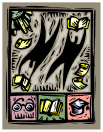 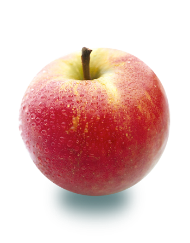 CP English II2019-2020Mrs. Alvarado-Sáenz			       Room 149956-580-5300  Ext. 1169			       Tutoring: Tue. & Th 7:30-8:00 a.m or by apt. Conference: 9:40 -11:00 a.m.			         Remind until 9 p.m. Mon -SunCP English 2 Course Description and Objectives:  This World Literature course is designed to teach creative and analytical writing through fundamental rhetorical theory. Every day we will learn or practice a crucial facet of good writing and reading: rhetorical devices, argumentation appeals, style and grammar, analysis and interpretation. The successful student will view this class as a workshop—experimentation, trial and error.We will write personal narrative, persuasive research, poetry, critical analysis in addition to weekly journaling, practice prompts, sketches, and other creative projects. All writing, though, will accomplish understanding, explaining, or evaluating something. For this class to be successful, we will write often.  Some writing will be practice and some writing will be revised and polished into final drafts. Through the writing process, we will examine our diction, syntactic structure, organization and balance, and our ability to create an effective piece of writing. We will also create a portfolio to catalogue our progress as writers. I expect hard work, a willingness to try and miss and try some more, careful reading, and meaningful discussion.TEXTS	No student is required to purchase each text. However, students are encouraged to check out or purchase copies on their own (iPad or Kindle books are not acceptable). My recommendation is to purchase the books on Amazon.com or halfpricebooks.com.1.        To Kill a Mockingbird by Harper Lee)2.        Night by Elie Wiesel3.        Julius Caesar by William Shakespeare4.        Ender’s Game by Orson Scott Card 5.    Various excerpts and articles (provided by the instructor)READING ASSIGNMENTS	One of the most important requirements for this course is that students read every assignment with care and on time. Students unused to literature courses will need to plan time in their schedules for more reading than most courses require. Poetry, though usually not long, is dense and complex and should minimally be read twice. 	Additionally, every student is required to choose one book each six weeks to read on his or her own. After reading the book, students will complete a project for credit. The list of projects is forthcoming.WRITING ASSIGNMENTSCRITICAL WRITINGCREATIVE WRITINGIN-CLASS WRITING, QUIZZES, & EXAMSEvaluation Methods and Grading Criteria:60% -Major Grades: This includes tests, research paper(s), major projects, essays, & benchmarks40% -Minor Grades: This includes homework, daily exercises, quizzes and in-class checks Late Work:All students will be given 3 additional days to make up a major assignment if late (with a progressive grade penalty of 10 points per day).Classroom Rules and Procedures:-Upon arriving to class every day, students will sit in their assigned seats and begin the daily     assignment, which will be listed on the  board.-Students will maintain respect for the teacher, as well as fellow classmates, at all times.-No food or drinks (Water is ok).-Students will raise their hands to speak in class. -Keep classroom neat and clean.-Bring all materials to class. -No Cell Phones!!-ALWAYS   do your    BEST!Absences:Students with an EXCUSED absence (including off-campus suspension) will have the opportunity to make up missed work at the rate of one day for one day missed, with a maximum of five days. Students who are absent but had prior notice of a major or minor assignment must complete the assignment on the first day back to school. Student will receive a zero for any major or minor assignment not made up within the allotted time.  Students with an UNEXCUSED absence may not make up missed work. Group Work:Learning will be a collaborative effort in this classroom. I expect you to respect your fellow classmates. You will disagree with one another from time to time, but it is important to respect the opinions of others at ALL times. Disrespect is unacceptable. Late WorkAll students will be given 3 additional days (2 days for Pre-AP, AP, and DE taught by SISD teachers) to make up LATE MAJOR ASSIGNMENT and may be required additional tutoring, assignments, etc., as appropriate (with a progressive penalty of 10 points per day, 15 points/day for Pre-AP, AP, and DE taught by SISD teachers.) Pre-AP/AP/Dual Enrollment (taught by SISD teachers) students will not be allowed to submit late minor work.Semester Exam ExemptionTo be eligible for exemption in a class, a student must meet the following criteria…A 90 or better average AND no more than 2 excused absences AND no more than 2 tardies.An 85 or better average AND no more than 1 excused absence AND no more than 2 tardies.ALL absences must be excused to be exempt from that exam.  The only absences that do not affect exemption are school sponsored activities and ISS.  ALL other absences (medical, pre-arranged, illness, etc.) count against exemption.  Students must be present during semester exams regardless of exemption status. Absence on semester exam days will count against exemption. Qualification for exemption will be determined from current Skyward data. Classroom Policies on all Writing Assignments:Many of our writing assignment in this class will be shared with your peers through writing workshops or in-class activities. This means that your classmates will be reading your writing. Be conscious of the subject matter in your writing. ALL writing assignments are to be written legibly or typed in Times New Roman, 12 pt. font.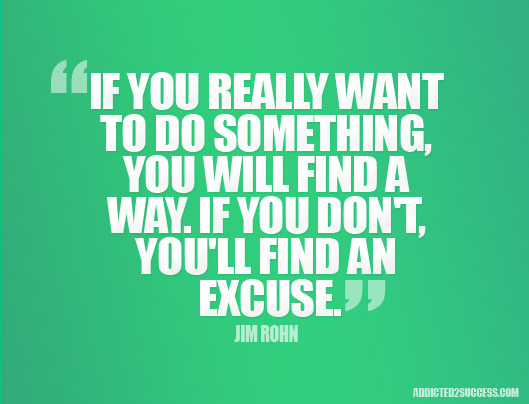 Bring to Class Everyday:Blue/black pensPencilsLoose Leaf Paper (2 Pkgs)2 inch Binder 1 Composition bookGood attitude 